Points of Dispensing Social Media PromotionHow partners can help spread the word Create your own posts, using the sample social media copy below. Copy and paste the image in photo/copy and paste content in text.Make sure you tag South Dakota Department of Health Facebook (@SDDOH) “X” (@SDDOH) and LinkedIn (@SDDOH) handles.EDUCATIONEDUCATIONEDUCATIONTwitterFacebook /LinkedInIMAGEARE YOU PREPARED?Points of Dispensing (POD) sites protect communities during a healthcare emergency. To learn more about PODs and preparedness visit the South Dakota Department of Health at https://doh.sd.gov/health-care-professionals/public-health-preparedness-and-response/Points-of-dispensing-information-resources/. #PreparedCommunityARE YOU PREPARED?Points of Dispensing (POD) sites throughout the state protect communities during a healthcare emergency involving a disease outbreak or bioterror attack. Yankton POD Volunteer, Erin Hacecky, states, “PODs are important to deliver countermeasures when whole communities are affected by an exposure.” To learn more about PODs visit the South Dakota Department of Health at https://doh.sd.gov/health-care-professionals/public-health-preparedness-and-response/Points-of-dispensing-information-resources/. #PreparedCommunity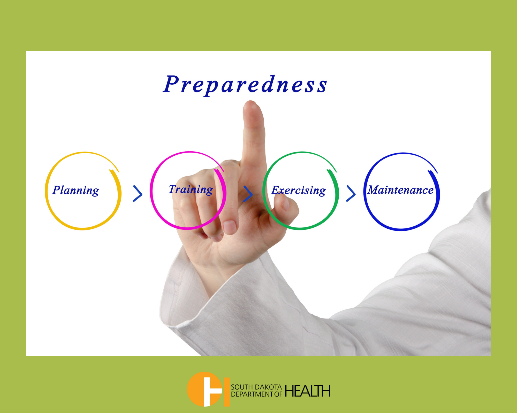 ARE YOU PREPARED?Points of Dispensing (POD) sites protect communities during a healthcare emergency. To learn more about PODs and preparedness visit the South Dakota Department of Health at https://doh.sd.gov/health-care-professionals/public-health-preparedness-and-response/Points-of-dispensing-information-resources/.#PreparedCommunityARE YOU PREPARED?Points of Dispensing (POD) sites throughout the state protect communities during a healthcare emergency involving a disease outbreak or bioterror attack. Yankton POD Volunteer, Erin Hacecky, believes, “PODs are important to deliver countermeasures when whole communities are affected by an exposure.” To learn more about PODs visit the South Dakota Department of Health at https://doh.sd.gov/health-care-professionals/public-health-preparedness-and-response/Points-of-dispensing-information-resources/.#PreparedCommunity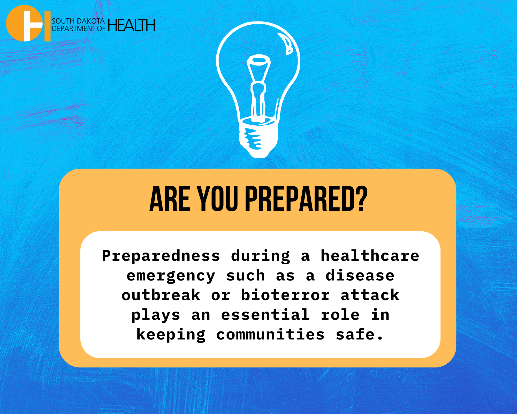 EDUCATIONEDUCATIONEDUCATIONEDUCATIONTwitterTwitterFacebook /LinkedInIMAGEDID YOU KNOW?Points of Dispensing (POD) sites save lives during a healthcare crisis. For more information and education about PODs visit the South Dakota Department of Health at https://doh.sd.gov/health-care-professionals/public-health-preparedness-and-response/Points-of-dispensing-information-resources/. #EmergencyPreparednessDID YOU KNOW?Points of Dispensing (POD) sites save lives during a healthcare crisis. For more information and education about PODs visit the South Dakota Department of Health at https://doh.sd.gov/health-care-professionals/public-health-preparedness-and-response/Points-of-dispensing-information-resources/. #EmergencyPreparednessDID YOU KNOW?Points of Dispensing (POD) sites located throughout the state provide communities with medications during a healthcare crisis such as a disease outbreak or bioterror attack. Mitchell POD Volunteer, David Beintema, says it is “Important to keep volunteers engaged, active and trained. POD training is important to evaluate what works and where improvements need to be made.”For more information and education about PODs visit the South Dakota Department of Health at https://doh.sd.gov/health-care-professionals/public-health-preparedness-and-response/Points-of-dispensing-information-resources/. #EmergencyPreparedness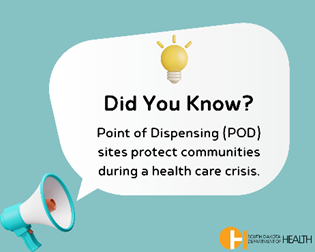 DID YOU KNOW?Points of Dispensing (POD) sites save lives during a healthcare crisis. For more information and education about PODs visit the South Dakota Department of Health at  https://doh.sd.gov/health-care-professionals/public-health-preparedness-and-response/Points-of-dispensing-information-resources/. #EmergencyPreparednessDID YOU KNOW?Points of Dispensing (POD) sites save lives during a healthcare crisis. For more information and education about PODs visit the South Dakota Department of Health at  https://doh.sd.gov/health-care-professionals/public-health-preparedness-and-response/Points-of-dispensing-information-resources/. #EmergencyPreparednessDID YOU KNOW?Points of Dispensing (POD) sites located throughout the state provide communities with medications during a healthcare crisis such as a disease outbreak or bioterror attack. Mitchell POD Volunteer, David Beintema, says it is “Important to keep volunteers engaged, active and trained. POD training is important to evaluate what works and where improvements need to be made.”For more information and education about PODs visit the South Dakota Department of Health at https://doh.sd.gov/health-care-professionals/public-health-preparedness-and-response/Points-of-dispensing-information-resources/. #EmergencyPreparedness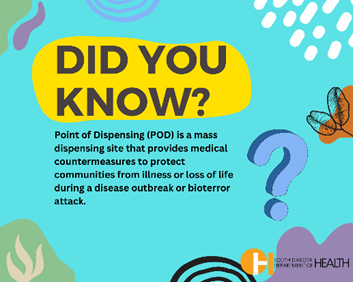 EDUCATIONEDUCATIONEDUCATIONTwitterFacebook /LinkedInIMAGECOMMUNITY STRONGPoints of Dispensing (POD) sites protect communities if a healthcare crisis occurs. Community volunteers are strong and prepared during a crisis.Learn about PODs at https://doh.sd.gov/health-care-professionals/public-health-preparedness-and-response/Points-of-dispensing-information-resources/.Volunteer today at https://volunteers.sd.gov/index.php. #CommunityStrongCOMMUNITY STRONGPoints of Dispensing (POD) sites protect communities if a healthcare crisis such as a disease outbreak or bioterror attack occurs. Community volunteers are prepared during a crisis.Learn more about PODs at https://doh.sd.gov/health-care-professionals/public-health-preparedness-and-response/Points-of-dispensing-information-resources/.POD sites need community champions like YOU to volunteer.Volunteer today at https://volunteers.sd.gov/index.php. #CommunityStrong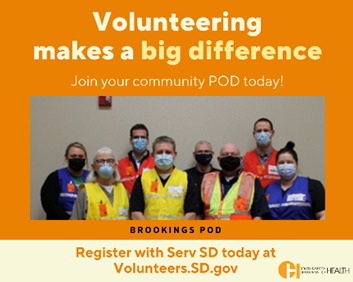 COMMUNITY STRONGPoints of Dispensing (POD) sites protect communities if a healthcare crisis occurs. Community volunteers are strong and prepared during a crisis.Learn about PODs at https://doh.sd.gov/health-care-professionals/public-health-preparedness-and-response/Points-of-dispensing-information-resources/.Volunteer today at https://volunteers.sd.gov/index.php. #CommunityStrongCOMMUNITY STRONGPoints of Dispensing (POD) sites protect communities if a healthcare crisis such as a disease outbreak or bioterror attack occurs. Community volunteers are strong and prepared during a crisis.Learn more about PODs at https://doh.sd.gov/health-care-professionals/public-health-preparedness-and-response/Points-of-dispensing-information-resources/.POD sites need community champions like YOU to volunteer.Volunteer today at https://volunteers.sd.gov/index.php. #CommunityStrong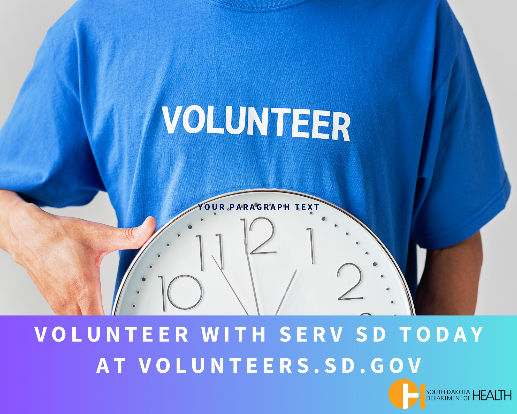 EDUCATIONEDUCATIONEDUCATIONTwitterFacebook /LinkedInIMAGEPOD FACTSPoints of Dispensing (POD) sites save lives during a healthcare crisis. To learn more about PODs visit the South Dakota Department of Health POD Toolkit at https://doh.sd.gov/health-care-professionals/public-health-preparedness-and-response/Points-of-dispensing-information-resources/pods-toolkit/.  #KnowtheFactsPOD FACTSPoints of Dispensing (POD) sites located throughout the state provide communities with medications during a healthcare crisis such as a disease outbreak or bioterror attack. For more information and education about PODs visit the South Dakota Department of Health POD Toolkit at https://doh.sd.gov/health-care-professionals/public-health-preparedness-and-response/Points-of-dispensing-information-resources/pods-toolkit/.  #KnowtheFacts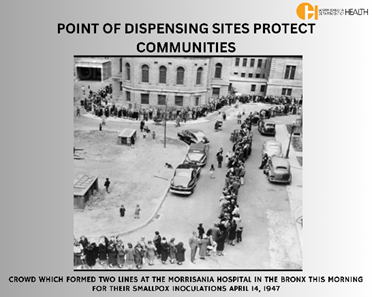 POD FACTSPoints of Dispensing (POD) sites save lives during a healthcare crisis. To learn more about PODs visit the South Dakota Department of Health POD Toolkit at https://doh.sd.gov/health-care-professionals/public-health-preparedness-and-response/Points-of-dispensing-information-resources/pods-toolkit/.   #KnowtheFactsPOD FACTSPoints of Dispensing (POD) sites located throughout the state provide communities with medications during a healthcare crisis such as a disease outbreak or bioterror attack. For more information and education about PODs visit the South Dakota Department of Health POD Toolkit at https://doh.sd.gov/health-care-professionals/public-health-preparedness-and-response/Points-of-dispensing-information-resources/pods-toolkit/. #KnowtheFacts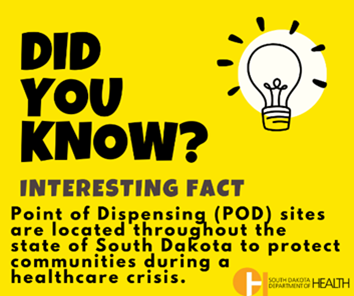 RECRUITMENT RECRUITMENT RECRUITMENT RECRUITMENT TwitterTwitterFacebook/LinkedInIMAGECOMMUNITY HEROES!Points of Dispensing (POD) sites protect communities during a healthcare crisis. Learn how you can be a community hero! Visit the South Dakota Department of Health POD Toolkit at https://doh.sd.gov/health-care-professionals/public-health-preparedness-and-response/Points-of-dispensing-information-resources/pods-toolkit/    #CommunityHeroCOMMUNITY HEROES!Points of Dispensing (POD) sites protect communities during a healthcare crisis. Learn how you can be a community hero! Visit the South Dakota Department of Health POD Toolkit at https://doh.sd.gov/health-care-professionals/public-health-preparedness-and-response/Points-of-dispensing-information-resources/pods-toolkit/    #CommunityHeroCOMMUNITY HEROES!Points of Dispensing (POD) sites located throughout the state protect communities during a healthcare crisis such as a disease outbreak or bioterror attack. Volunteers receive training to learn how to respond to these emergencies.Learn how you can be a community hero! For information and education about PODs visit the South Dakota Department of Health POD Toolkit at https://doh.sd.gov/health-care-professionals/public-health-preparedness-and-response/Points-of-dispensing-information-resources/pods-toolkit/  #CommunityHero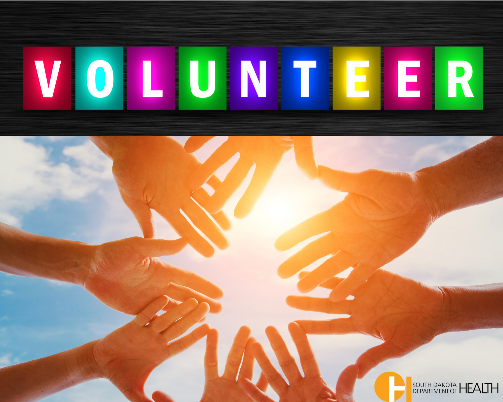 COMMUNITY HEROES!Points of Dispensing (POD) sites protect communities during a healthcare crisis. Learn how you can be a community hero! Visit the South Dakota Department of Health POD Toolkit at https://doh.sd.gov/health-care-professionals/public-health-preparedness-and-response/Points-of-dispensing-information-resources/pods-toolkit/    #CommunityHeroCOMMUNITY HEROES!Points of Dispensing (POD) sites protect communities during a healthcare crisis. Learn how you can be a community hero! Visit the South Dakota Department of Health POD Toolkit at https://doh.sd.gov/health-care-professionals/public-health-preparedness-and-response/Points-of-dispensing-information-resources/pods-toolkit/    #CommunityHeroCOMMUNITY HEROES!Points of Dispensing (POD) sites located throughout the state protect communities during a healthcare crisis such as a disease outbreak or bioterror attack. Volunteers receive training to learn how to respond to these emergencies.Learn how you can be a community hero! For information and education about PODs visit the South Dakota Department of Health POD Toolkit at https://doh.sd.gov/health-care-professionals/public-health-preparedness-and-response/Points-of-dispensing-information-resources/pods-toolkit/  #CommunityHero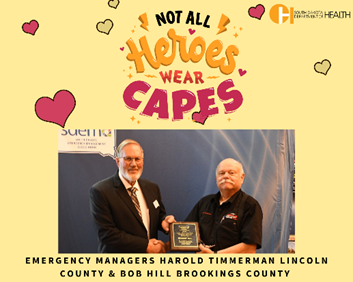 RECRUITMENT – Volunteer Recognition Day April 20thRECRUITMENT – Volunteer Recognition Day April 20thRECRUITMENT – Volunteer Recognition Day April 20thTwitterFacebook/LinkedInIMAGEVOLUNTEER RECOGNITIONThank a volunteer today!Points of Dispensing (POD) sites protect communities if a healthcare crisis occurs. POD Volunteers are community champions that protect your community. Learn more about PODs at https://doh.sd.gov/health-care-professionals/public-health-preparedness-and-response/Points-of-dispensing-information-resources/.Volunteer today at https://volunteers.sd.gov/index.php#VOLUNTEERVOLUNTEER RECOGNITIONThank a volunteer today!Points of Dispensing (POD) sites throughout the state are prepared to protect communities in a healthcare crisis such as a disease outbreak or bioterror attack by providing medications to prevent illness or loss of life. POD Volunteers are community champions that protect your community.Learn more about PODs at https://doh.sd.gov/health-care-professionals/public-health-preparedness-and-response/Points-of-dispensing-information-resources/. Volunteer today at https://volunteers.sd.gov/index.php !#VOLUNTEER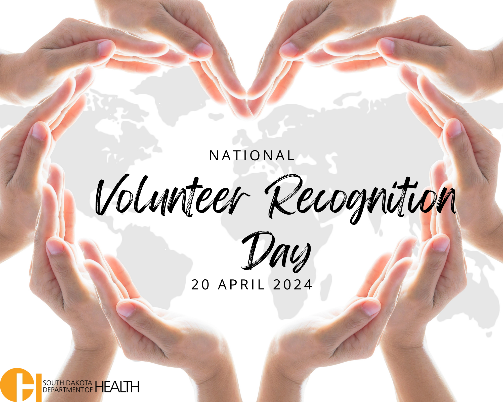 VOLUNTEER RECOGNITIONThank a volunteer today!Points of Dispensing (POD) sites protect communities if a healthcare crisis occurs. POD Volunteers are community champions that protect your community. Learn more about PODs at https://doh.sd.gov/health-care-professionals/public-health-preparedness-and-response/Points-of-dispensing-information-resources/.Volunteer today at https://volunteers.sd.gov/index.php.#VOLUNTEERVOLUNTEER RECOGNITIONThank a volunteer today!Points of Dispensing (POD) sites throughout the state are prepared to protect communities in a healthcare crisis such as a disease outbreak or bioterror attack by providing medications to prevent illness or loss of life. POD Volunteers are community champions that protect your community.Learn more about PODs at https://doh.sd.gov/health-care-professionals/public-health-preparedness-and-response/Points-of-dispensing-information-resources/. Volunteer today at https://volunteers.sd.gov/index.php. #VOLUNTEER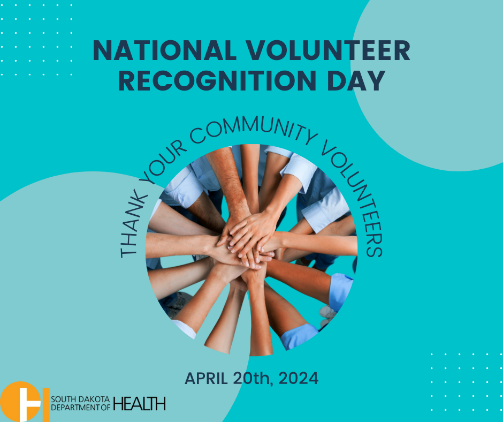 RECRUITMENTRECRUITMENTRECRUITMENTRECRUITMENTRECRUITMENTTwitterFacebook/LinkedInFacebook/LinkedInIMAGEIMAGEHEROES NEEDED!How can you help protect your community during a healthcare emergency? Become a Points of Dispensing (POD) Volunteer today!Learn more about PODs at https://doh.sd.gov/health-care-professionals/public-health-preparedness-and-response/Points-of-dispensing-information-resources/. Volunteer with SERV SD today at  https://volunteers.sd.gov/index.php. #VolunteerHEROES NEEDED!How can YOU help protect your community during a healthcare emergency such as a disease outbreak or bioterror attack? Become a volunteer for your community Points of Dispensing (POD) site. Brookings County Emergency Manager, Bob Hill ,says, “Providing assistance to those who need it is the most rewarding part of the job. My ‘day’ job mimics my volunteer work with the PPCC/POD.” Learn more about PODs at https://doh.sd.gov/health-care-professionals/public-health-preparedness-and-response/Points-of-dispensing-information-resources/. Volunteer with SERV SD today at https://volunteers.sd.gov/index.php #VolunteerHEROES NEEDED!How can YOU help protect your community during a healthcare emergency such as a disease outbreak or bioterror attack? Become a volunteer for your community Points of Dispensing (POD) site. Brookings County Emergency Manager, Bob Hill ,says, “Providing assistance to those who need it is the most rewarding part of the job. My ‘day’ job mimics my volunteer work with the PPCC/POD.” Learn more about PODs at https://doh.sd.gov/health-care-professionals/public-health-preparedness-and-response/Points-of-dispensing-information-resources/. Volunteer with SERV SD today at https://volunteers.sd.gov/index.php #Volunteer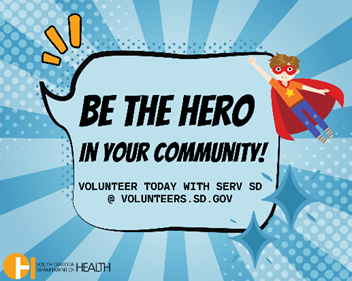 HEROES NEEDED!How can you help protect your community during a healthcare emergency? Become a Points of Dispensing (POD) Volunteer today!Learn more about PODs at https://doh.sd.gov/health-care-professionals/public-health-preparedness-and-response/Points-of-dispensing-information-resources/. Volunteer with SERV SD today at https://volunteers.sd.gov/index.php.#VolunteerHEROES NEEDED!How can YOU help protect your community during a healthcare emergency such as a disease outbreak or bioterror attack? Become a volunteer for your community Points of Dispensing (POD) site. Brookings County Emergency Manager, Bob Hill ,says, “Providing assistance to those who need it is the most rewarding part of the job. My ‘day’ job mimics my volunteer work with the PPCC/POD.” Learn more about PODS at https://doh.sd.gov/health-care-professionals/public-health-preparedness-and-response/Points-of-dispensing-information-resources/. Volunteer with SERV SD today at https://volunteers.sd.gov/index.php. #VolunteerHEROES NEEDED!How can YOU help protect your community during a healthcare emergency such as a disease outbreak or bioterror attack? Become a volunteer for your community Points of Dispensing (POD) site. Brookings County Emergency Manager, Bob Hill ,says, “Providing assistance to those who need it is the most rewarding part of the job. My ‘day’ job mimics my volunteer work with the PPCC/POD.” Learn more about PODS at https://doh.sd.gov/health-care-professionals/public-health-preparedness-and-response/Points-of-dispensing-information-resources/. Volunteer with SERV SD today at https://volunteers.sd.gov/index.php. #Volunteer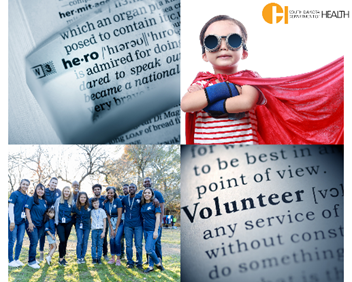 RECRUITMENTRECRUITMENTRECRUITMENTRECRUITMENTRECRUITMENTRECRUITMENTTwitterTwitterFacebook/LinkedInFacebook/LinkedInIMAGEIMAGESTRENGTH IN NUMBERSPoints of Dispensing (POD) sites protect communities if a healthcare crisis occurs and need community champions to volunteer.Learn more about PODs at https://doh.sd.gov/health-care-professionals/public-health-preparedness-and-response/Points-of-dispensing-information-resources/. Volunteer with SERV SD today at https://volunteers.sd.gov/index.php. #ReadyTogetherSTRENGTH IN NUMBERSPoints of Dispensing (POD) sites throughout the state are prepared to protect communities in a healthcare crisis such as a disease outbreak or bioterror attack by providing medications to prevent illness or loss of life. POD sites need community champions to volunteer. Todd Mellette POD volunteer, Andrea Hacker says, “The benefit of being a POD volunteer is the knowing that you have your community taken care of if and when the POD is needed.” Learn more about PODs at https://doh.sd.gov/health-care-professionals/public-health-preparedness-and-response/Points-of-dispensing-information-resources/. Volunteer with SERV SD today at  https://volunteers.sd.gov/index.php. #ReadyTogetherSTRENGTH IN NUMBERSPoints of Dispensing (POD) sites throughout the state are prepared to protect communities in a healthcare crisis such as a disease outbreak or bioterror attack by providing medications to prevent illness or loss of life. POD sites need community champions to volunteer. Todd Mellette POD volunteer, Andrea Hacker says, “The benefit of being a POD volunteer is the knowing that you have your community taken care of if and when the POD is needed.” Learn more about PODs at https://doh.sd.gov/health-care-professionals/public-health-preparedness-and-response/Points-of-dispensing-information-resources/. Volunteer with SERV SD today at  https://volunteers.sd.gov/index.php. #ReadyTogether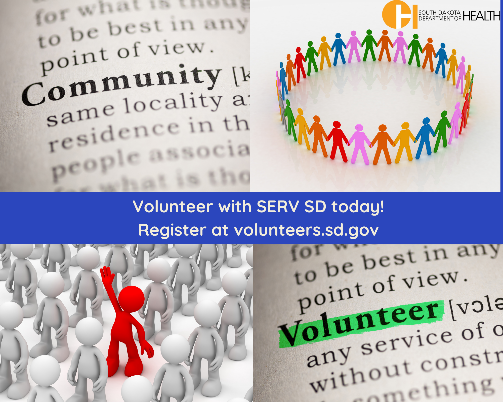 STRENGTH IN NUMBERSPoints of Dispensing (POD) sites protect communities if a healthcare crisis occurs and need community champions to volunteer.Learn more about PODs at  https://doh.sd.gov/health-care-professionals/public-health-preparedness-and-response/Points-of-dispensing-information-resources/. Volunteer with SERV SD today at https://volunteers.sd.gov/index.php. #ReadyTogetherSTRENGTH IN NUMBERSPoints of Dispensing (POD) sites throughout the state are prepared to protect communities in a healthcare crisis such as a disease outbreak or bioterror attack by providing medications to prevent illness or loss of life. POD sites need community champions to volunteer. Rosebud Sioux Tribe Emergency Manager, Andrea Hacker says, “The benefit of being a POD volunteer is the knowing that you have your community taken care of if and when the POD is needed.” Learn more about PODs at https://doh.sd.gov/health-care-professionals/public-health-preparedness-and-response/Points-of-dispensing-information-resources/. Volunteer with SERV SD today at https://volunteers.sd.gov/index.php. #ReadyTogetherSTRENGTH IN NUMBERSPoints of Dispensing (POD) sites throughout the state are prepared to protect communities in a healthcare crisis such as a disease outbreak or bioterror attack by providing medications to prevent illness or loss of life. POD sites need community champions to volunteer. Rosebud Sioux Tribe Emergency Manager, Andrea Hacker says, “The benefit of being a POD volunteer is the knowing that you have your community taken care of if and when the POD is needed.” Learn more about PODs at https://doh.sd.gov/health-care-professionals/public-health-preparedness-and-response/Points-of-dispensing-information-resources/. Volunteer with SERV SD today at https://volunteers.sd.gov/index.php. #ReadyTogether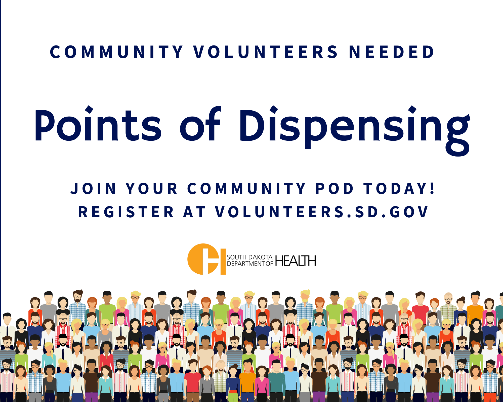 AWARENESSAWARENESSAWARENESSAWARENESSAWARENESSTwitterTwitterFacebook/LinkedInIMAGEIMAGEIS YOUR COMMUNITY PREPARED?Preparedness during a healthcare emergency plays an essential role in keeping communities safe. Points of Dispensing (POD) sites help keep communities. To learn more about PODs visit the South Dakota Department of Health at https://doh.sd.gov/health-care-professionals/public-health-preparedness-and-response/Points-of-dispensing-information-resources/. Register with SERV SD at https://volunteers.sd.gov/index.php to volunteer today!#PreparednessIS YOUR COMMUNITY PREPARED?Preparedness during a healthcare emergency plays an essential role in keeping communities safe. Points of Dispensing (POD) sites help keep communities. To learn more about PODs visit the South Dakota Department of Health at https://doh.sd.gov/health-care-professionals/public-health-preparedness-and-response/Points-of-dispensing-information-resources/. Register with SERV SD at https://volunteers.sd.gov/index.php to volunteer today!#PreparednessIS YOUR COMMUNITY PREPARED?Preparedness during a healthcare emergency such as a disease outbreak or bioterror attack plays an essential role in keeping communities safe. Points of Dispensing (POD) sites help keep communities protected during a healthcare emergency. POD Volunteer, Kevin O’Kelley, says the benefits of a POD is “Knowing that in the event of an emergency we will not panic, because we have practiced.” For information, education and training about PODs visit the South Dakota Department of Health at https://doh.sd.gov/health-care-professionals/public-health-preparedness-and-response/Points-of-dispensing-information-resources/. Register with SERV SD at https://volunteers.sd.gov/index.php to volunteer today!#Preparedness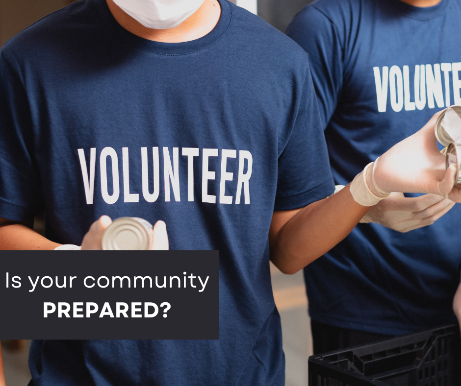 IS YOUR COMMUNITY PREPARED?Preparedness during a healthcare emergency plays an essential role in keeping communities safe. Points of Dispensing (POD) sites help keep communities protected. To learn more about PODs visit the South Dakota Department of Health at https://doh.sd.gov/health-care-professionals/public-health-preparedness-and-response/Points-of-dispensing-information-resources/. Register with SERV SD at https://volunteers.sd.gov/index.php to volunteer today!#PreparednessIS YOUR COMMUNITY PREPARED?Preparedness during a healthcare emergency plays an essential role in keeping communities safe. Points of Dispensing (POD) sites help keep communities protected. To learn more about PODs visit the South Dakota Department of Health at https://doh.sd.gov/health-care-professionals/public-health-preparedness-and-response/Points-of-dispensing-information-resources/. Register with SERV SD at https://volunteers.sd.gov/index.php to volunteer today!#PreparednessIS YOUR COMMUNITY PREPARED?Preparedness during a healthcare emergency such as a disease outbreak or bioterror attack plays an essential role in keeping communities safe. Points of Dispensing (POD) sites help keep communities protected during a healthcare emergency. POD Volunteer, Kevin O’Kelley, says the benefits of a POD is “Knowing that in the event of an emergency we will not panic, because we have practiced.”   For information, education and training about PODs visit the South Dakota Department of Health at https://doh.sd.gov/health-care-professionals/public-health-preparedness-and-response/Points-of-dispensing-information-resources/. Register with SERV SD at https://volunteers.sd.gov/index.php to volunteer today!#Preparedness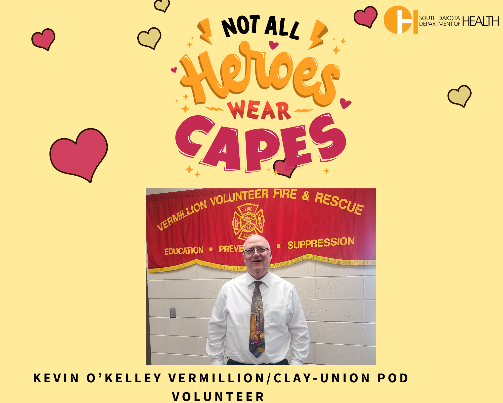 AWARENESSAWARENESSAWARENESSAWARENESSAWARENESSAWARENESSTwitterTwitterTwitterFacebook/LinkedInFacebook/LinkedInIMAGEWHAT IS A POD?Points of Dispensing (POD) sites are prepared to protect communities in a healthcare crisis like a disease outbreak or bioterror attack. Learn more about PODs at https://doh.sd.gov/health-care-professionals/public-health-preparedness-and-response/Points-of-dispensing-information-resources/. #EmergencyPreparednessWHAT IS A POD?Points of Dispensing (POD) sites are prepared to protect communities in a healthcare crisis like a disease outbreak or bioterror attack. Learn more about PODs at https://doh.sd.gov/health-care-professionals/public-health-preparedness-and-response/Points-of-dispensing-information-resources/. #EmergencyPreparednessWHAT IS A POD?Points of Dispensing (POD) sites are prepared to protect communities in a healthcare crisis like a disease outbreak or bioterror attack. Learn more about PODs at https://doh.sd.gov/health-care-professionals/public-health-preparedness-and-response/Points-of-dispensing-information-resources/. #EmergencyPreparednessWHAT IS A POD?Points of Dispensing (POD) sites throughout the state are prepared to protect communities in a healthcare crisis such as a disease outbreak or bioterror attack. Community preparedness plays a critical role in protecting your community. Rosebud Sioux Tribe Emergency Manager, Andrea Hacker, believes, “PODs are important to each community, especially in these times when the country is under significant terror threats.” Learn more about PODs at https://doh.sd.gov/health-care-professionals/public-health-preparedness-and-response/Points-of-dispensing-information-resources/. #EmergencyPreparednessWHAT IS A POD?Points of Dispensing (POD) sites throughout the state are prepared to protect communities in a healthcare crisis such as a disease outbreak or bioterror attack. Community preparedness plays a critical role in protecting your community. Rosebud Sioux Tribe Emergency Manager, Andrea Hacker, believes, “PODs are important to each community, especially in these times when the country is under significant terror threats.” Learn more about PODs at https://doh.sd.gov/health-care-professionals/public-health-preparedness-and-response/Points-of-dispensing-information-resources/. #EmergencyPreparedness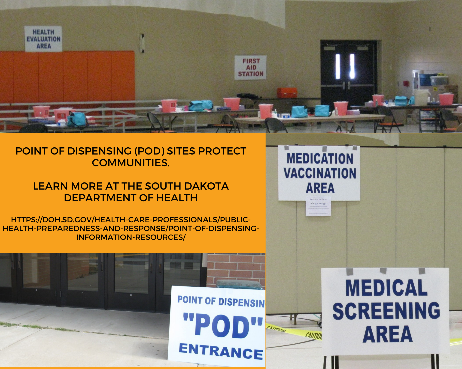 WHAT IS A POD?Points of Dispensing (POD) sites are prepared to protect communities in a healthcare crisis like a disease outbreak or bioterror attack. Learn more about PODs at https://doh.sd.gov/health-care-professionals/public-health-preparedness-and-response/Points-of-dispensing-information-resources/. #EmergencyPreparednessWHAT IS A POD?Points of Dispensing (POD) sites are prepared to protect communities in a healthcare crisis like a disease outbreak or bioterror attack. Learn more about PODs at https://doh.sd.gov/health-care-professionals/public-health-preparedness-and-response/Points-of-dispensing-information-resources/. #EmergencyPreparednessWHAT IS A POD?Points of Dispensing (POD) sites are prepared to protect communities in a healthcare crisis like a disease outbreak or bioterror attack. Learn more about PODs at https://doh.sd.gov/health-care-professionals/public-health-preparedness-and-response/Points-of-dispensing-information-resources/. #EmergencyPreparednessWHAT IS A POD?Points of Dispensing (POD) sites throughout the state are prepared to protect communities in a healthcare crisis such as a disease outbreak or bioterror attack. Community preparedness plays a critical role in protecting your community. Todd Mellette POD volunteer, Andrea Hacker, believes, “PODs are important to each community, especially in these times when the country is under significant terror threats.” Learn more about PODs at https://doh.sd.gov/health-care-professionals/public-health-preparedness-and-response/Points-of-dispensing-information-resources/. #EmergencyPreparednessWHAT IS A POD?Points of Dispensing (POD) sites throughout the state are prepared to protect communities in a healthcare crisis such as a disease outbreak or bioterror attack. Community preparedness plays a critical role in protecting your community. Todd Mellette POD volunteer, Andrea Hacker, believes, “PODs are important to each community, especially in these times when the country is under significant terror threats.” Learn more about PODs at https://doh.sd.gov/health-care-professionals/public-health-preparedness-and-response/Points-of-dispensing-information-resources/. #EmergencyPreparedness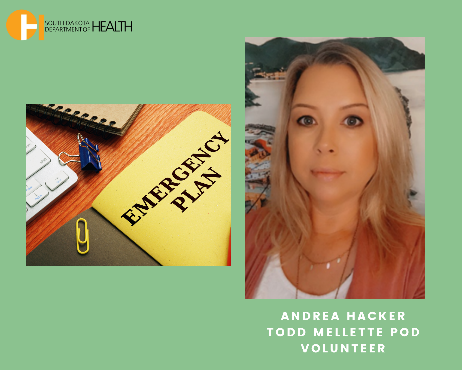 AWARENESS – National Preparedness Month September AWARENESS – National Preparedness Month September AWARENESS – National Preparedness Month September TwitterFacebook/LinkedInIMAGENATIONAL PREPAREDNESS MONTHIs your community prepared? If a healthcare emergency or disease outbreak occurred today, what would YOU do? Points of Dispensing (POD) sites throughout the state prepare for these types of emergencies. Learn more about PODs at  https://doh.sd.gov/health-care-professionals/public-health-preparedness-and-response/Points-of-dispensing-information-resources/ #BePreparedNATIONAL PREPAREDNESS MONTHIs your community prepared? If a healthcare emergency or disease outbreak occurred today, what would YOU do? Points of Dispensing (POD) sites throughout the state prepare for these types of emergencies. Learn more about PODs at https://doh.sd.gov/health-care-professionals/public-health-preparedness-and-response/Points-of-dispensing-information-resources/ #BePrepared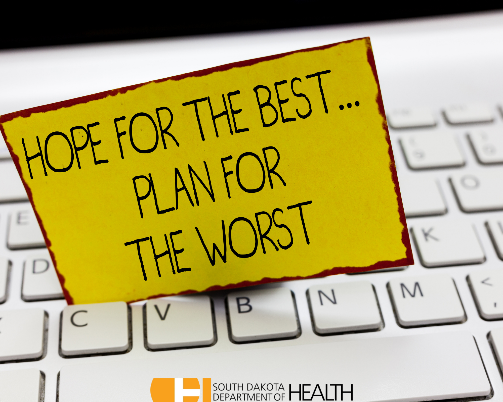 NATIONAL PREPAREDNESS MONTHIs your community prepared? If a healthcare emergency or disease outbreak occurred today, what would YOU do? Points of Dispensing (POD) sites throughout the state prepare for these types of emergencies. Learn more about PODs at  https://doh.sd.gov/health-care-professionals/public-health-preparedness-and-response/Points-of-dispensing-information-resources/ #BePreparedNATIONAL PREPAREDNESS MONTHIs your community prepared? If a healthcare emergency or disease outbreak occurred today, what would YOU do? Points of Dispensing (POD) sites throughout the state prepare for these types of emergencies. Learn more about PODs at https://doh.sd.gov/health-care-professionals/public-health-preparedness-and-response/Points-of-dispensing-information-resources/ #BePrepared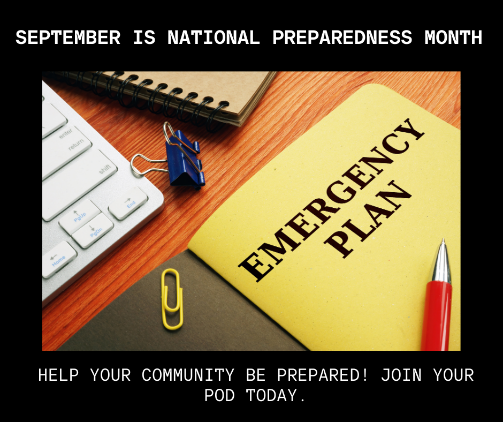 AWARENESS AWARENESS AWARENESS TwitterFacebook/LinkedInIMAGEARE YOU READY?Did you know Points of Dispensing (POD) sites protect communities? If a healthcare emergency such as a disease outbreak or bioterror attack occurred today, would you be ready? PODs prepare for these types of emergencies.Learn more about PODs at https://doh.sd.gov/health-care-professionals/public-health-preparedness-and-response/Points-of-dispensing-information-resources/ #ReadyForAnythingARE YOU READY?Did you know Points of Dispensing (POD) sites throughout the state protect communities? If a healthcare emergency such as a disease outbreak or bioterror attack occurred today, would you be ready? PODs prepare for these types of emergencies.Learn more about PODs at https://doh.sd.gov/health-care-professionals/public-health-preparedness-and-response/Points-of-dispensing-information-resources/ #ReadyForAnything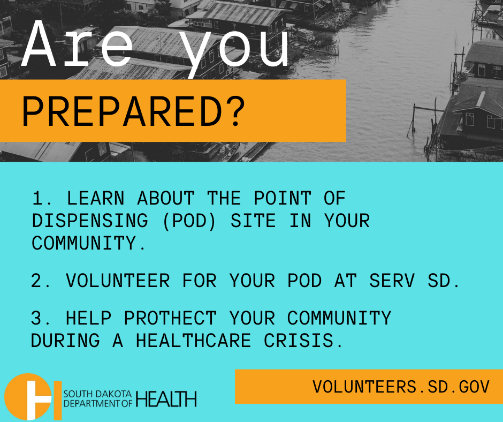 ARE YOU READY?Did you know Points of Dispensing (POD) sites protect communities? If a healthcare emergency such as a disease outbreak or bioterror attack occurred today, would you be ready? PODs prepare for these types of emergencies.Learn more about PODs at https://doh.sd.gov/health-care-professionals/public-health-preparedness-and-response/Points-of-dispensing-information-resources/ #ReadyForAnythingARE YOU READY?Did you know Points of Dispensing (POD) sites throughout the state protect communities? If a healthcare emergency such as a disease outbreak or bioterror attack occurred today, would you be ready? PODs prepare for these types of emergencies.Learn more about PODs at https://doh.sd.gov/health-care-professionals/public-health-preparedness-and-response/Points-of-dispensing-information-resources/ #ReadyForAnything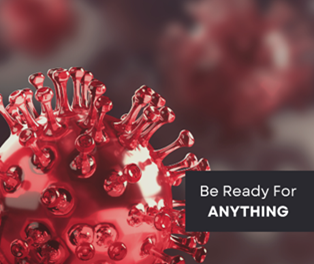 